GRUPA 5-6LATKIMajTEMATYKA:„przedszkolaki ksiĄŻki ZNAJĄ I O NICH OPOWIADAJĄ”„moja rodzina”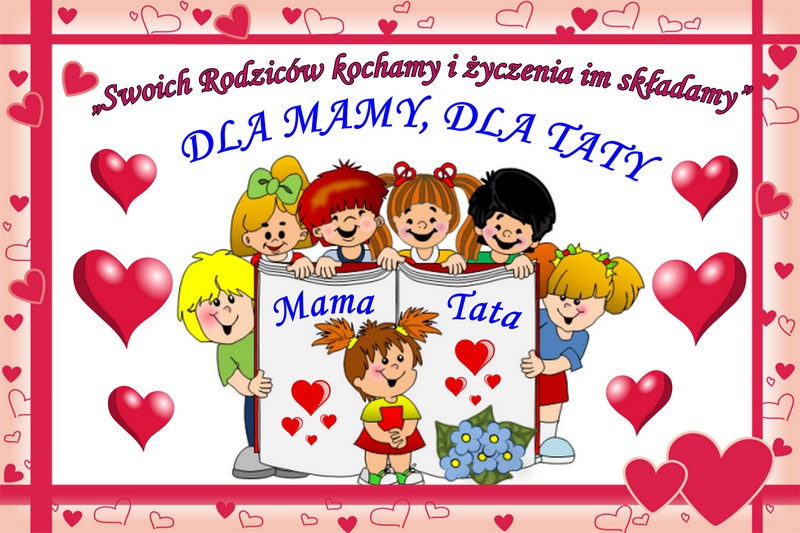 WIERSZKochani Rodzice!
Dziś wielką wdzięczność czuję,
I z serca Wam dziękuję,Za dane mi życie i wychowanie,
Za Wasze o mnie starania.
Za trud, za pracę, za poświęcenie,
Noce nieprzespane i Wasze zmęczenie.
Za wszystko z serca dziękuję i serdecznie całuję!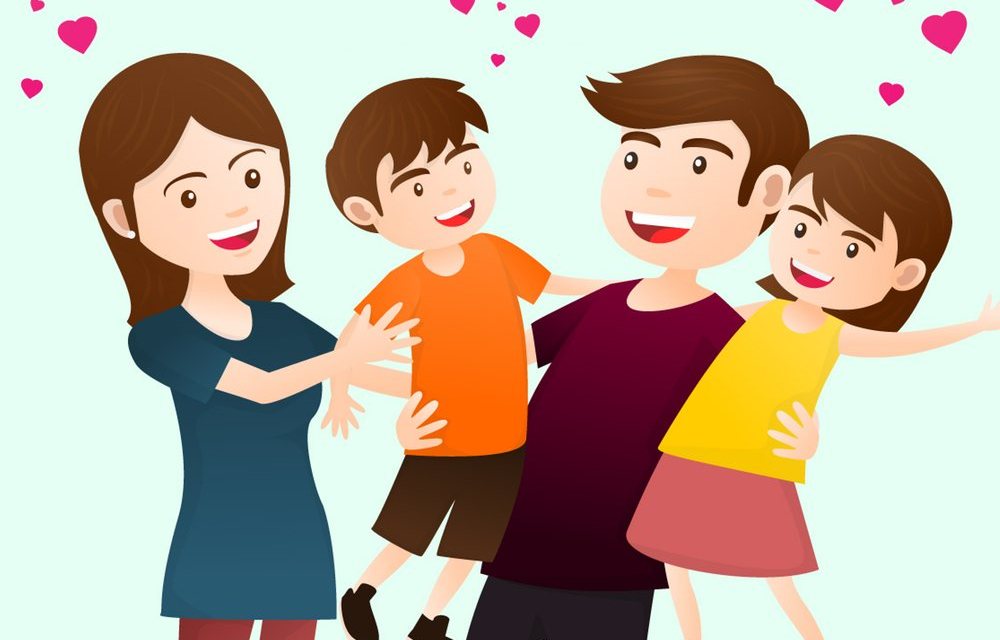 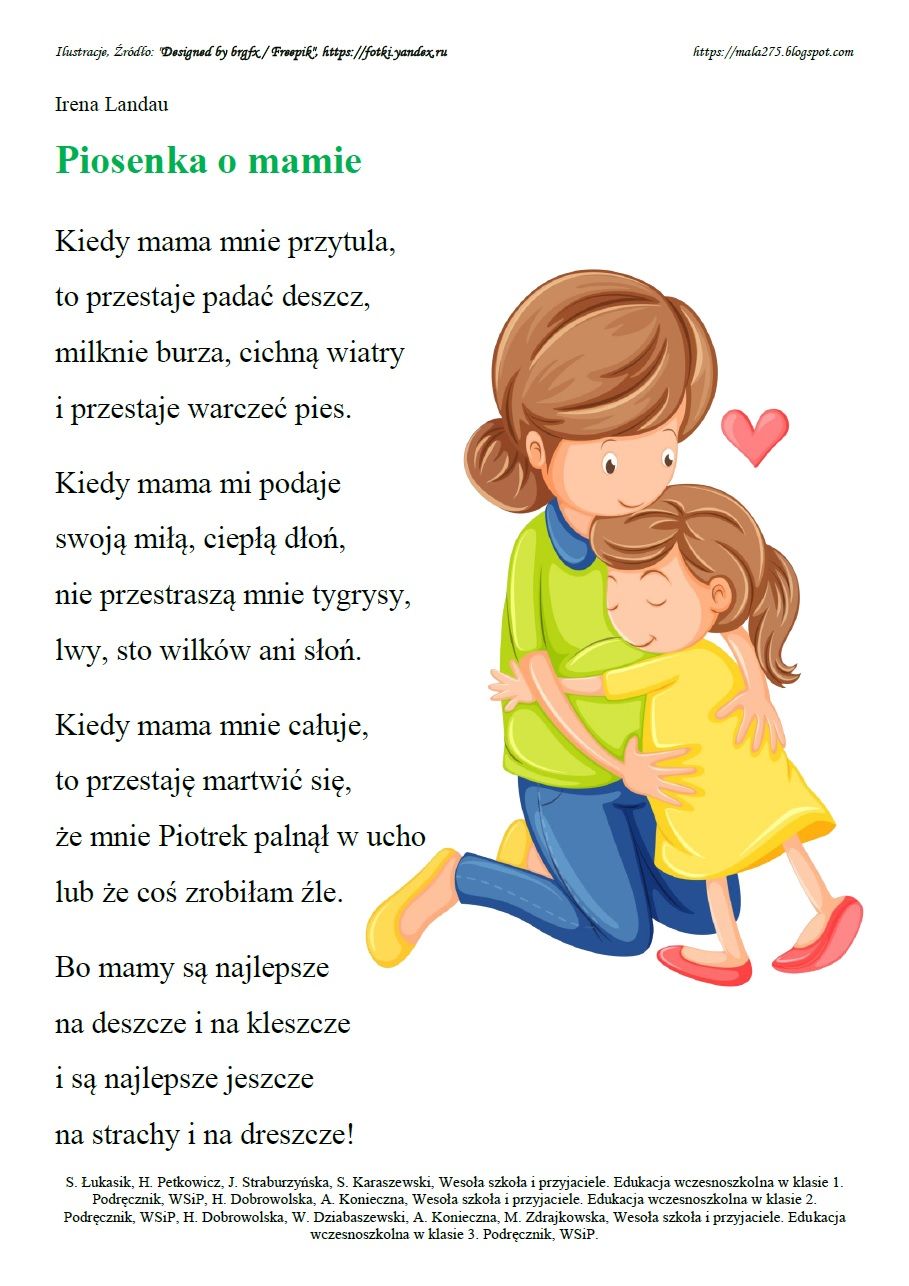 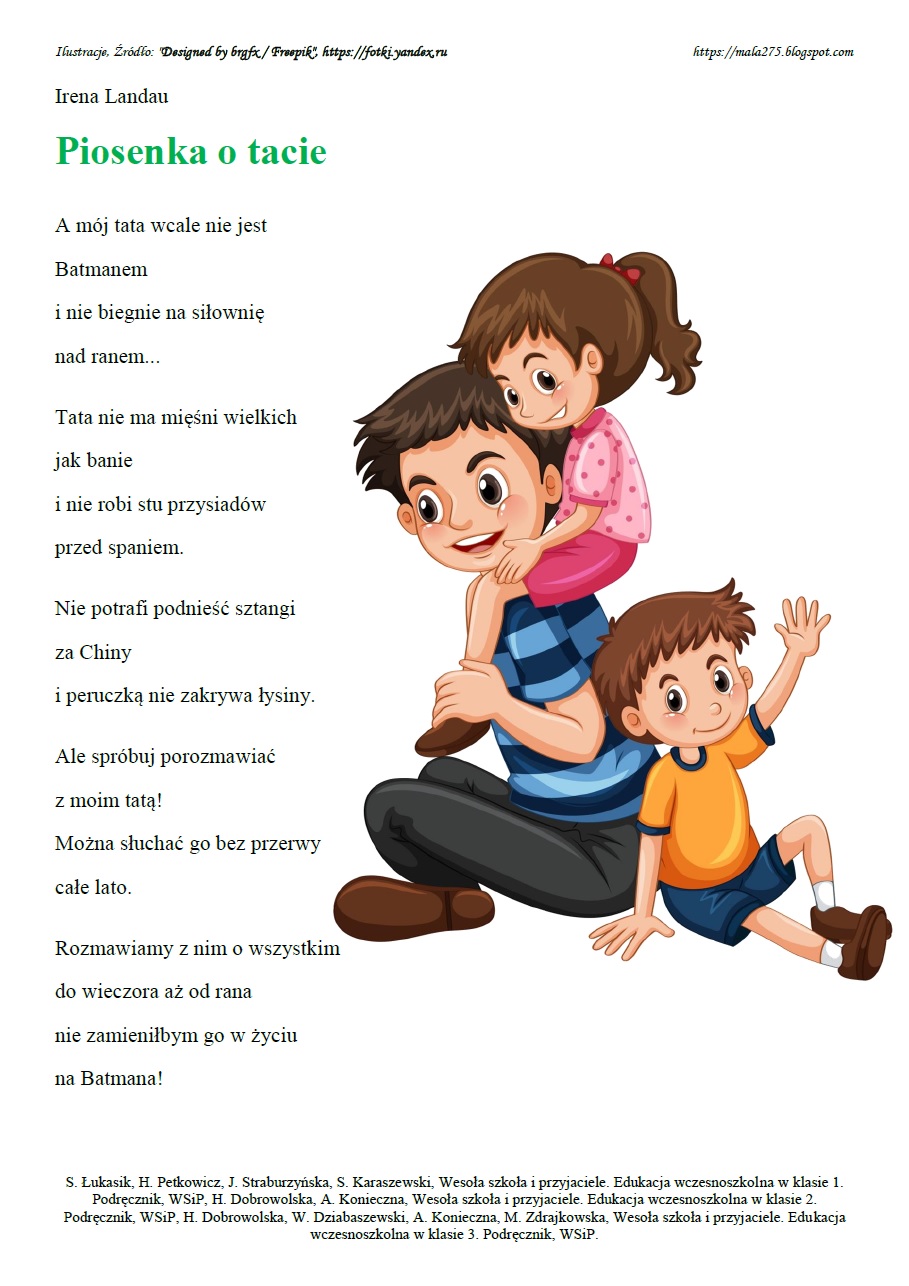 